Månadsbrev december 2021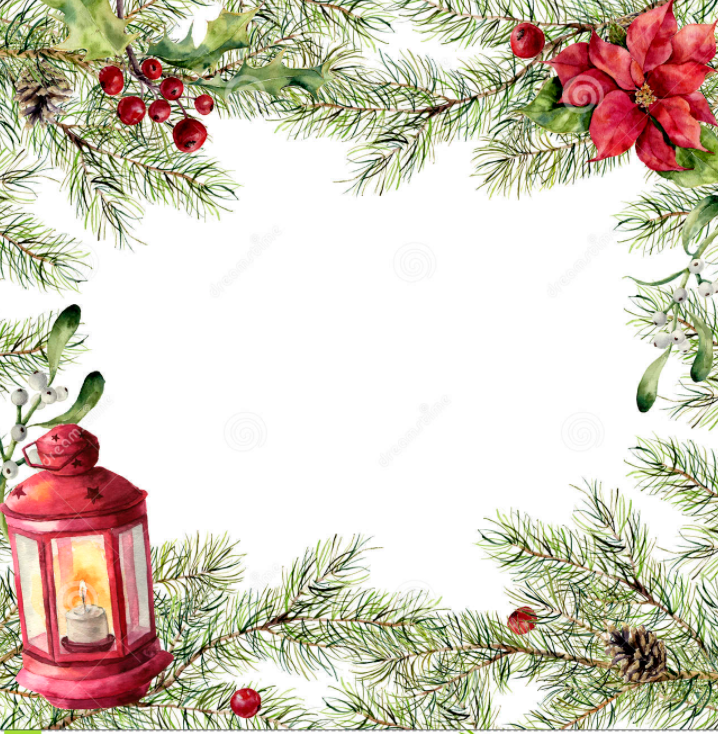 